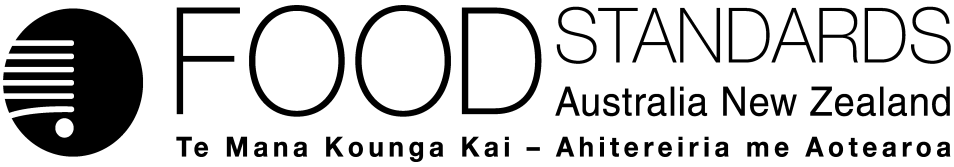 18 June 2014[12–14]Administrative Assessment Report –Proposal P1034Chemical Migration from Packaging into FoodDecisionConsultation & assessment timeframeBrief  Description of Proposal:To assess the public health and safety risk of chemicals which may migrate from packaging materials into food, and to identify and manage any risks. Brief  Description of Proposal:To assess the public health and safety risk of chemicals which may migrate from packaging materials into food, and to identify and manage any risks. Potentially affected Standards:1.4.3; 1.4.1; 2.6.2; 3.2.2.Procedure:  MajorReasons why:The proposal will involve complex scientific and technical assessment to support consideration of measures which mitigate risks from chemicals which may migrate from packaging materials into food.Estimated hours: 2848Reasons why:Internal multidisciplinary team; complex scientific and technical assessment; breadth of issues with a number of interdependencies; potentially complex drafting; establishment of /liaison with external advisory and technical groups; high level of targeted and public consultation.Estimated start work:  January 2014Other Comments or Relevant Matters:This Proposal is prepared under s 113(6) of the FSANZ Act. Before preparing this proposal, FSANZ undertook a review of Standard 1.4.3 – Articles and Materials in Contact with Food and other relevant provisions in the Code. The purpose of the review was to develop a detailed record and understanding of regulatory issues to inform the development of this proposal.Proposal preparedDate:  13 June 2014Proposed length of public consultation periods:  6 weeks for the consultation paper and assessment; 8 weeks for consultation on the draft food regulatory measures.Three opportunities for public consultation are planned during the assessment of the proposal. An additional round of public comment (other than the two required in the FSANZ Act) has been incorporated in the proposed timeframe given the need to gather further information about industry practices and consult broadly with a diverse and extensive industry. Targeted consultation with key stakeholders may also be needed on some issues.Proposed timeframe:Commence assessment (clock start) 	Late June 2014Public comment (Consultation Paper)	Early Nov–mid Dec 2014Completion of assessment	Early Dec 2015Public comment	Mid-Dec 2015–early Feb 	2016Preparation of draft food regulatory measure (if required)	Mid-June 2016Public comment	Late June– late Aug 2016Board to complete approval	Early Dec 2016Notification to Forum	Mid-Dec 2016Anticipated gazettal if no review requested	Late Feb 2017